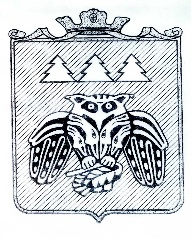 Коми Республикаын «Сыктывдін» муниципальнӧй районса администрациялӧнШУÖМПОСТАНОВЛЕНИЕадминистрации муниципального района «Сыктывдинский» Республики Комиот25марта 2022года    							№ 3/274Руководствуясь пунктом 1 статьи 8 Федерального закона от 23.11.2009 № 261-ФЗ «Об энергосбережении и о повышении энергетической эффективности и о внесении изменений в отдельные законодательные акты Российской Федерации», пунктом 8.2 статьи 17 Федерального закона от 06.10.2003 № 131-ФЗ «Об общих принципах организации местного самоуправления в Российской Федерации», «Требованиями к региональным и муниципальным программам в области энергосбережения и повышения энергетической эффективности», утвержденными постановлением Правительства Российской Федерации от 11.02.2021 № 161, администрация муниципального района «Сыктывдинский» Республики КомиПОСТАНОВЛЯЕТ:1. Утвердить муниципальную программу «Энергосбережение и повышение энергетической эффективности муниципального района «Сыктывдинский» Республики Коми (2022-2026 годы)»согласно приложению.2. Контроль за исполнением настоящего постановления оставляю за собой.3. Настоящее постановление вступает в силу со дня его подписания и подлежит официальному опубликованию.Заместитель руководителя администрациимуниципального района «Сыктывдинский» 			А. В. КоншинПриложение к постановлению администрациимуниципального района «Сыктывдинский»от 25 марта 2022года № 3/274МУНИЦИПАЛЬНАЯ ПРОГРАММА«ЭНЕРГОСБЕРЕЖЕНИЕ И ПОВЫШЕНИЕ ЭНЕРГЕТИЧЕСКОЙ ЭФФЕКТИВНОСТИМУНИЦИПАЛЬНОГО РАЙОНА «СЫКТЫВДИНСКИЙ» РЕСПУБЛИКИ КОМИ (2022-2026 годы)»Ответственный исполнитель:Администрация муниципального района «Сыктывдинский» Республики КомиСоставитель: главный специалист управленияжилищно-коммунального хозяйстваадминистрации муниципального района«Сыктывдинский – Березенцева Евгения Анатольевна,телефон 8(82130) 7-14-82,e.a.berezentseva@syktyvdin.rkomi.ru2022 годПАСПОРТмуниципальной программы «Энергосбережение и повышение энергетической эффективности муниципального района «Сыктывдинский» Республики Коми(2022-2026 годы)»Анализ тенденции текущего состояния (проблем), основные и приоритетные направления развития энергосбережения и повышения энергетической эффективностиI. Характеристика текущего состояния, основные проблемы, пути решения.В состав территории муниципального образования муниципального района «Сыктывдинский» входит 13 сельских поселений, объединяющих 49 населенных пунктов (13 поселков сельского типа, 10 сёл, 26 деревень) Это сельские поселения: «Выльгорт», «Зеленец», «Лэзым», «Пажга», «Ыб», «Яснэг», «Мандач», «Слудка», «Палевицы», «Часово», «Озел», «Шошка», «Нювчим».В районе развиваются народно художественные промыслы.  В реестр входят 45 мастеров народно-художественных промыслов. В селе Выльгорт функционирует «Дом народных ремесел «Зарань». В здании Дома общей площадью 1500 кв.м. располагаются мастерские, укомплектованные современным оборудование для обучения традиционным народным ремеслам, а также современным видам искусства и информационным технологиям. В доме проводится обучение не только детей, но и взрослых.На территории района располагаются два музея в с. Выльгорт и с Ыб.Культура района представлена Районным домом культуры с 18 филиалами, библиотечным объединением с 17 библиотеками, услуги дополнительного образования на территории района оказывают 5 учреждений: школа искусств с. Зеленец и с. Пажга, этнопедагогический центр с. Пажга, музыкальная школа и школа художественного ремесла с. Выльгорт. В селах Зеленец и Выльгорт имеются спортивные школы. Всего на территории района расположено 113 спортивных сооружений, из них 55 – плоскостные (поля, площадки), всего физической культурой и спортом в муниципальном районе занимается 4,1 тыс. человек или 16,7% от общей численности населения района. Однако, близость города Сыктывкара, позволяет населению Сыктывдинского района пользоваться услугами спортивной инфраструктуры города. В селе Выльгорт построена в 2019 году частная спортивная школа «Ошпи» для занятия вольной борьбой и гимнастикой, в школе имеется 2 зала, один из них тренажерный.Услуги здравоохранения населению в МО МР «Сыктывдинский» оказывает Государственное бюджетное учреждение здравоохранения Республики Коми «Сыктывдинская центральная районная больница».Первичную медико-санитарную помощь на территории МО МР «Сыктывдинский» оказывают 5 врачебных амбулаторий и 11 фельдшерско-акушерских пунктов. Сеть образовательных организаций, осуществляющих деятельность на территории муниципального образования,включает в себя:12 дошкольных образовательных организаций,12 общеобразовательных организаций, 3 муниципальных учреждения дополнительного образования детей.По мере возможности в образовательных учреждениях заключаются энергосервисные контракты.Общая площадь ветхого и аварийного жилищного фонда по состоянию на 1 января 2019 года составляет 125,9 тыс. кв.м, это 16,7%  общего жилого фонда района, который равен 752,4 тыс. кв.м.Жилой фонд района состоит из 212 МКД, который имеет 13491 квартиру. По степени благоустройства 39% жилого фонда обеспечено водопроводом, 30% водоотведением (канализацией), 55% отоплением, 23% горячим водоснабжением.Состояние сетей коммунальной инфраструктуры:63,61км уличных водопроводных сетей, из них 6,36 км нуждается в замене;40,348км канализационных сетей, из них 4,03 км нуждаются в замене;50,08км тепловыхсетей, в том числе 5,1 км нуждаются в замене.На территории района услуги теплоснабжения оказывают 23 котельных, из них: 11 работают на твердом топливе, 2   на жидком, 10   на газообразном.Ресурсоснабжающими организациями на территории Сыктывдинского района являются ООО «Сыктывдинская тепловая компания», МУП «Энергия», Филиал Коми «ПАО Т-Плюс», ОАО «Сыктывкарский Водоканал», ООО «Источник», управляющие компании: ООО «Теплоком», ООО «Расчетный центр», ООО «Домсервис», ООО «Монтажгрупп».Основной проблемой в сфере энергосбережения остается низкая эффективность использования энергетических ресурсов и повышенная энергоемкость экономики и бюджетной сферы.При существующем уровне энергоемкости экономики и бюджетной сферы рост стоимости энергетических ресурсов вызывает следующие негативные последствия:−	рост затрат предприятий на оплату энергетических ресурсов, приводящий к снижению конкурентоспособности и рентабельности их деятельности;−	необходимость компенсации затрат ресурсоснабжающих организаций, обусловленных применением льготных тарифов на коммунальные ресурсы в связи с необходимостью соблюдения ограничений роста платы граждан за потребленные коммунальные услуги.−	снижение эффективности бюджетных расходов, вызванное ростом затрат на оплату коммунальных услуг в общих затратах на муниципальное управление;Для решения указанной проблемы необходимо продолжение реализации комплекса мер по интенсификации энергосбережения.В этой связи в программе предусмотрены мероприятия, направленные наоптимизацию затрат на энергообеспечение в структуре бюджетных расходов, сцелевой установкой сокращения доли расходов на оплату потребленныхэнергетических ресурсов в общих расходах местного бюджета к 2026 году.Кроме того, существенный энергосберегающий эффект должен бытьполучен за счет повышения качества эксплуатации зданий и энергетическихсистем,пропагандыэнергосбереженияиповышенияэнергетическойэффективности Сыктывдинского района.Базовыми нормативными документами в сфере энергосбережения иповышения энергетической эффективности экономики являются:- Федеральныйзаконот23ноября2009года № 261-ФЗ «Об энергосбережении и о повышении энергетической эффективности и овнесенииизмененийвотдельныезаконодательныеактыФедерации»;- Постановление Правительства РФ от 11.02.2021 № 161"Об утверждении требований к региональным и муниципальным программам в области энергосбережения и повышения энергетической эффективности и о признании утратившими силу некоторых актов Правительства Российской Федерации и отдельных положений некоторых актов Правительства Российской Федерации".II. Цели, задачи и приоритеты развития энергосбережения и повышения энергетической эффективности на территории Сыктывдинского районаЦелью программы является обеспечение рационального использования энергетических ресурсов на территории Сыктывдинского района.Для достижения целей Программы необходимо решить следующие задачи:1. Энергосбережение и повышение энергетической эффективности в муниципальной сфере.2. Энергосбережение и повышение энергетической эффективности в жилищном фонде.3. Энергосбережение и повышение энергетической эффективности в системах коммунальной инфраструктуры.III. Основные направления развития энергосбережения и повышения энергетической эффективности на территории Сыктывдинского районаПланирование и реализация энергосберегающих мероприятий администрацией района осуществляется на основании муниципальной программы в области энергосбережения и повышения энергетической эффективности (далее – Программа).Энергосбережение в жилищно-коммунальном и бюджетном секторе является актуальным и необходимым условием нормального функционирования, так как повышение эффективности использования топливно-энергетических ресурсов (ТЭР), при непрерывном росте тарифов на топливо и соответственно росте стоимости электрической и тепловой энергии, позволяет добиться существенной экономии как ТЭР, так и финансовых ресурсов.Программа должна обеспечить снижение потребления ТЭР и воды за счет внедрения предлагаемых данной Программой решений и мероприятий, и соответственно, перехода на экономичное и рациональное расходование ТЭР, при полном удовлетворении потребностей в количестве и качестве.Реализация политики энергосбережения администрацией района основана на принципах эффективного использования ТЭР, сочетания интересов потребителей, поставщиков и производителей ТЭР и на финансовой поддержке мероприятий по установке приборов учета расхода ТЭР и контроля над их использованием.В период действия настоящей Программы администрацией района планируются к выполнению установленные Федеральным законом от 23.11.2009 № 261-ФЗ требования в части управления процессом энергосбережения, в том числе:- по оснащению приборами учета используемых энергетических ресурсов в жилищном фонде, в том числе с использованием интеллектуальных приборов учета-по энергосбережению и повышению энергетической эффективности жилищного фонда, в том числе по проведению энергоэффективного капитального ремонта общего имущества в многоквартирных домах- по энергосбережению и повышению энергетической эффективности систем коммунальной инфраструктуры, направленных в том числе на развитие жилищно-коммунального хозяйства-по выявлению бесхозяйных объектов недвижимого имущества, используемых для передачи энергетических ресурсов (включая газоснабжение, тепло- и электроснабжение), организации постановки таких объектов на учет в качестве бесхозяйных объектов недвижимого имущества и последующему признанию права муниципальной собственности на такие бесхозяйные объекты недвижимого имущества- по организации управления бесхозяйными объектами недвижимого имущества, используемыми для передачи энергетических ресурсов, с момента выявления таких объектов, в том числе определению источника компенсации возникающих при их эксплуатации нормативных потерь энергетических ресурсов (включая тепловую энергию, электрическую энергию), в частности за счет включения расходов на компенсацию указанных потерь в тариф организации, управляющей такими объектами, в соответствии с законодательством Российской Федерации- по стимулированию производителей и потребителей энергетических ресурсов, организаций, осуществляющих передачу энергетических ресурсов, проведению мероприятий по энергосбережению, повышению энергетической эффективности и сокращению потерь энергетических ресурсовОсновными преимуществами решения проблемы энергосбережения программно-целевым методом являются:- комплексный подход к решению задачи энергосбережения и координация действий по ее решению;- распределение полномочий и ответственности исполнителей мероприятий Программы;- эффективное планирование и мониторинг результатов реализации Программы;- целевое финансирование комплекса энергосберегающих мероприятий.Основным риском, связанным с реализацией Программы, является ограниченность источников финансирования программных мероприятий.Факторы, стимулирующие процессы энергосбережения:- рост стоимости энергоресурсов;- повышение качества и количества приборов учета ТЭР, автоматизация процессов энергопотребления;- повышение качества эксплуатации жилищного фонда.Основные направления энергосбережения:- экономия электрической энергии в части искусственного освещения и прочих энергоприёмников;- экономия тепловой энергии в части снижения теплопотерь и повышение эффективности систем теплоснабжения;- экономия воды;- энергосбережение в зданиях и сооружениях в части реконструкции внутридомовых сетей и обустройства ограждающих конструкций (для обеспечения теплозащиты);- создание системы контроля потребления энергоресурсов;- поведенческое энергосбережение в форме осознания положения, что энергосбережение экономически выгодно.Реализация части энергосберегающих мероприятий (на объектах муниципальных учреждений), включенных в Программу, предполагается посредством применения механизма энергосервисного контракта.Наиболее распространённые мероприятия, реализация которых возможна в рамках энергосервисного контракта с получением существенного экономического эффекта:1) установка автоматизированных индивидуальных тепловых пунктов (АИТП) с погодозависимым регулированием теплоносителя (возможная экономия тепловой энергии 30-40 % от базового уровня потребления);2) модернизация систем уличного и внутреннего освещения, (возможная экономия электрической энергии 50-70 % от базового уровня потребления).Основные мероприятия, предусмотренные для решения поставленных муниципальной программой задач, направлены на мотивацию формирования бережливого отношения к природным ресурсам производителей и потребителей энергетических ресурсов, организаций, осуществляющих передачу энергетических ресурсов, а также на формирование позитивного общественного мнения о необходимости энергосбережения и повышения энергетической эффективности.IV. Основные целевые индикаторы и показатели ПрограммыЦелевые показатели и индикаторы Программы указаны в Таблице 1 Приложения 1. Перечень целевых показателей, определенных действующим законодательством в области энергосбережения и повышения энергетической эффективности в качестве обязательных для включения в муниципальные программы, но не включенных в Программу, с указанием причин исключения, представлен в таблице 1.Таблица 1V. Перечень и характеристики основных мероприятий ПрограммыВ Программу подлежат включению следующие мероприятия по энергосбережению и повышению энергетической эффективности:а) по оснащению приборами учета используемых энергетических ресурсов в жилищном фонде, в том числе с использованием интеллектуальных приборов учета, автоматизированных систем и систем диспетчеризации;б) по энергосбережению и повышению энергетической эффективности жилищного фонда, в том числе по проведению энергоэффективного капитального ремонта общего имущества в многоквартирных домах;в) по энергосбережению и повышению энергетической эффективности систем коммунальной инфраструктуры, направленных в том числе на развитие жилищно-коммунального хозяйства;г) по энергосбережению в организациях с участием государства или муниципального образования и повышению энергетической эффективности этих организаций;д) по выявлению бесхозяйных объектов недвижимого имущества, используемых для передачи энергетических ресурсов (включая газоснабжение, тепло- и электроснабжение), организации постановки таких объектов на учет в качестве бесхозяйных объектов недвижимого имущества и последующему признанию права муниципальной собственности на такие бесхозяйные объекты недвижимого имущества;е) по организации управления бесхозяйными объектами недвижимого имущества, используемыми для передачи энергетических ресурсов, с момента выявления таких объектов, в том числе определению источника компенсации возникающих при их эксплуатации нормативных потерь энергетических ресурсов (включая тепловую энергию, электрическую энергию), в частности за счет включения расходов на компенсацию указанных потерь в тариф организации, управляющей такими объектами, в соответствии с законодательством Российской Федерации;ж) по стимулированию производителей и потребителей энергетических ресурсов, организаций, осуществляющих передачу энергетических ресурсов, проведению мероприятий по энергосбережению, повышению энергетической эффективности и сокращению потерь энергетических ресурсов;з) по увеличению количества случаев использования в качестве источников энергии вторичных энергетических ресурсов и (или) возобновляемых источников энергии;и) по энергосбережению в транспортном комплексе и повышению его энергетической эффективности, в том числе замещению бензина и дизельного топлива, используемых транспортными средствами в качестве моторного топлива, альтернативными видами моторного топлива - природным газом, газовыми смесями, сжиженным углеводородным газом, электрической энергией, иными альтернативными видами моторного топлива с учетом доступности использования, близости расположения к источникам природного газа, газовых смесей, электрической энергии, иных альтернативных видов моторного топлива и экономической целесообразности такого замещения.VI. Сроки реализации ПрограммыПрограмма реализуется в период с 2022 года по 2026 год включительно. VII. Ресурсное обеспечение ПрограммыОбъем ежегодных расходов на выполнение мероприятий Программы определяется при формировании бюджета муниципального района «Сыктывдинский» на очередной финансовый год и плановый период.Общий объем финансирования мероприятий Программы является ориентировочным, предполагающим последующую корректировку в соответствии с изменением цен на изделия, материалы и услуги.Информация о мероприятиях и финансовому обеспечению Программы за счет средств бюджета муниципального района «Сыктывдинский» Республики Коми указана в Таблице № 3 Приложения 1.Программа реализуется в рамках Стратегии социально-экономического развитиямуниципального образования муниципального района «Сыктывдинский» на период до2035 года, утвержденной решением Совета МО МР «Сыктывдинский» от 2 сентября 2020 года  № 53/9-1, муниципальной программы МО МР «Сыктывдинский» «Развитие энергетики, жилищно-коммунального и дорожного хозяйства» от 10 октября 2019 года   № 10/1254.VIII. Оценка ожидаемой бюджетной, экономической и социальной эффективности программыБюджетная эффективность Программы будет выражаться в снижении темпов роста расходов администрации района на оплату энергетических ресурсов.Экономическая эффективность Программы будет выражаться в повышении энергоэффективности экономики муниципального района «Сыктывдинский» и, как следствие, улучшение уровня инвестиционной привлекательности муниципального района «Сыктывдинский».Основными целевыми показателями (индикаторами), позволяющими оценить ход реализации Программы, являются:1) Целевые показатели, характеризующие оснащенность приборами учета используемых энергетических ресурсов;2) Целевые показатели, характеризующие потребление энергетических ресурсов в муниципальном секторе;3) Целевые показатели в жилищном фонде;4) Целевые показатели, характеризующие использование энергетических ресурсов в жилищно-коммунальном хозяйстве.Основные и дополнительные целевые показатели в области энергосбережения и повышения энергетической эффективности, отражающие степень достижения задач Программы, приведены в Приложении 1 и Приложении 2 к Программе соответственно.В результате реализации Программы обеспечивается следующее:- учет всего объема потребляемых энергетических ресурсов администрацией района за счет оснащения современными техническими средствами учета потребления ТЭР;- экономия электрической, тепловой энергии;- снижение расходов администрации района на оплату электрической, тепловой энергии;- переход на приборный учет при расчетах за потребленные энергоресурсы населения;- проведение мероприятий по информационному обеспечению и пропаганде энергосбережения.Оценка эффективности Программы осуществляется исходя из отношения показателей целей Программы к показателям непосредственных результатов реализации программных мероприятий.IX. Механизм реализации ПрограммыМеханизм реализации Программы содержит:1. Текущее управление реализацией Программы и контроль за ее ходом;2. Обеспечение эффективного использования выделенных средств из местного бюджета;3. Расчет и уточнение целевых показателей и индикаторов Программы;4. Разработка в пределах полномочий нормативных правовых актов, необходимых для выполнения Программы;5. Согласование финансовых механизмов Программы;6. Координация деятельности исполнителей программы по реализации программных мероприятий;7. Подготовка и уточнение перечня программных мероприятий на очередной финансовый год и плановый период, уточнение затрат по программным мероприятиям, а также механизм реализации программы.ТАБЛИЦА № 1. ПЕРЕЧЕНЬ И СВЕДЕНИЯ О ЦЕЛЕВЫХИНДИКАТОРАХ И ПОКАЗАТЕЛЯХ ПРОГРАММЫ*-ИЦ - целевой индикатор и показатель цели муниципальной программы;ИЗ - целевой индикатор и показатель задачи подпрограммы;ИМ - целевой индикатор и показатель основного мероприятия и (или)мероприятия;ИС - целевой индикатор и показатель Стратегии;ИРП - целевой индикатор и показатель регионального проекта;ИМБТ - целевой индикатор и показатель, определенный на основаниипоказателя результата использования субсидии и (или) иных межбюджетныхтрансфертов, отраженного в таблице 5;ИМЗ - целевой индикатор и показатель муниципального задания.ТАБЛИЦА № 2 . ПЕРЕЧЕНЬ И ХАРАКТЕРИСТИКИ ОСНОВНЫХ МЕРОПРИЯТИЙ МУНИЦИПАЛЬНОЙ ПРОГРАММЫТАБЛИЦА № 3. ИНФОРМАЦИЯ О МЕРОПРИЯТИЯХ И ФИНАНСОВОМУ ОБЕСПЕЧЕНИЮ ПРОГРАММЫЗА СЧЕТ СРЕДСТВ БЮДЖЕТА МУНИЦИПАЛЬНОГО РАЙОНА «СЫКТЫВДИНСКИЙ»ОТЧЕТ (форма)О РЕАЛИЗАЦИИ МЕРОПРИЯТИЙ ПРОГРАММЫ «ЭНЕРГОСБЕРЕЖЕНИЕИ ПОВЫШЕНИЕ ЭНЕРГЕТИЧЕСКОЙ ЭФФЕКТИВНОСТИ НА ТЕРРИТОРИИМУНИЦИПАЛЬНОГО РАЙОНА «СЫКТЫВДИНСКИЙ» НА 2022 - 2026 ГОДЫ» Наименование соисполнителя Программы «________________________________________________________________»Руководитель(уполномоченное лицо) _________________ ________________(должность) (расшифровка)ОТЧЕТ (форма)О ДОСТИЖЕНИИ ЗНАЧЕНИЙ ЦЕЛЕВЫХ ПОКАЗАТЕЛЕЙ ПРОГРАММЫ «ЭНЕРГОСБЕРЕЖЕНИЕИ ПОВЫШЕНИЕ ЭНЕРГЕТИЧЕСКОЙ ЭФФЕКТИВНОСТИ НА ТЕРРИТОРИИМУНИЦИПАЛЬНОГО РАЙОНА «СЫКТВДИНСКИЙ» НА 2022 - 2026 ГОДЫ»Наименование соисполнителя Программы«________________________________________________________________»Руководитель(уполномоченное лицо) _________________ ________________(должность) (расшифровка)Об утверждении муниципальной программы «Энергосбережение и повышение энергетической эффективности муниципального района «Сыктывдинский» Республики Коми (2022-2026 годы)»Основание для разработки ПрограммыСтатьи 7 и 14 Федерального закона от 23 ноября 2009 г. № 261-ФЗ «Об энергосбережении и о повышении энергетической эффективности и о внесении изменений в отдельные законодательные акты Российской Федерации»;постановление Правительства Российской Федерации от 11 февраля 2021 г. № 161 «Об утверждении требований к региональным и муниципальным программам в области энергосбережения и повышения энергетической эффективности и о признании утратившими силу некоторых актов Правительства Российской Федерации и отдельных положений некоторых актов Правительства Российской Федерации»;приказ Министерства экономического развития Российской Федерации от 28 апреля 2021 г. № 231 «Об утверждении методики расчета значений целевых показателей в области энергосбережения и повышения энергетической эффективности, достижение которых обеспечивается в результате реализации региональных и муниципальных программ в области энергосбережения и повышения энергетической эффективности»;приказ Министерства экономического развития Российской Федерации от 17 февраля 2010 г. № 61 «Об утверждении примерного перечня мероприятий в области энергосбережения и повышения энергетической эффективности, который может быть использован в целях разработки региональных, муниципальных программ в области энергосбережения и повышения энергетической эффективности»;приказ Министерства энергетики Российской Федерации от 11 декабря 2014 г. № 916 «Об утверждении методических рекомендаций по разработке и реализации региональных и муниципальных программ в области энергосбережения и повышения энергетической эффективности»;распоряжение Правительства Российской Федерации от 19 апреля 2018 г. № 703-р об утверждении комплексного плана мероприятий по повышению энергетической эффективности экономики Российской Федерации;распоряжение Правительства Муниципального района «Сыктывдинский» от 7 июля 2010 г. № 288-р о реализации положений статьи 14 Федерального закона от 23 ноября 2009 г. № 261-ФЗ «Об энергосбережении и о повышении энергетической эффективности и о внесении изменений в отдельные законодательные акты Российской Федерации»РазработчикПрограммыУправление жилищно-коммунального хозяйства администрации муниципального района «Сыктывдинский»Участники ПрограммыАдминистрация муниципального района «Сыктывдинский»,Управление образования администрации муниципального района «Сыктывдинский»,Управление культурыадминистрации муниципального района «Сыктывдинский»,Управление финансов администрации муниципального района «Сыктывдинский»,Отдел арендных и имущественных отношений администрации муниципального района «Сыктывдинский»,Администрация сельского поселения «Выльгорт»,Администрация сельского поселения «Зеленец»,Администрация сельского поселения «Лозым»,Администрация сельского поселения «Мандач»,Администрация сельского поселения «Нювчим»,Администрация сельского поселения «Озёл»,Администрация сельского поселения «Пажга»,Администрация сельского поселения «Палевицы»Администрация сельского поселения «Слудка»,Администрация сельского поселения Часово»,Администрация сельского поселения «Шошка»,Администрация сельского поселения «Ыб»,Администрация сельского поселения «Яснэг»,Муниципальное унитарное предприятие «Энергия»,Общество с ограниченной ответственностью «Сыктывдинская тепловая компания»,Управляющая компания Общество с ограниченной ответственностью «Расчетный центр»,Управляющая компания Общество с ограниченной ответственностью «Домсервис»,Управляющая компания Общество с ограниченной ответственностью «Теплоком»Ответственный исполнитель ПрограммыУправление жилищно-коммунального хозяйства администрации муниципального района «Сыктывдинский»Цель ПрограммыОбеспечение рационального использования энергетических ресурсов на территории Сыктывдинского районаЗадачи ПрограммыЗадача 1. Энергосбережение и повышение энергетической эффективности в муниципальной сфере.Задача 2. Энергосбережение и повышение энергетической эффективности в жилищном фонде.Задача 3. Энергосбережение и повышение энергетической эффективности в системах коммунальной инфраструктуры.Целевые индикаторы и показатели ПрограммыЗадача 1. Энергосбережение и повышение энергетической эффективности в муниципальной сфере:1.1. Доля потребляемой муниципальными учреждениями тепловой энергии, приобретаемой по приборам учёта, в общем объеме потребления муниципальными учреждениями тепловой энергии (%);1.2. Доля потребляемой муниципальными учреждениями электрической энергии, приобретаемой по приборам учёта, в общем объеме потребления муниципальными учреждениямиэлектрической энергии(%);1.3. Доля потребляемой муниципальными учреждениями холодной воды, приобретаемой по приборам учёта, в общем объеме потребления муниципальными учреждениями холодной воды (%);1.4. Количество энергосервисных договоров (контрактов), заключенных органами местного самоуправления, муниципальными учреждениями, находящимися в ведении органов местного самоуправления, предметом которых является осуществление исполнителем действий, направленных на энергосбережение и повышение энергетической эффективности использования энергетических ресурсов на территории муниципального образования (с нарастающим итогом) (ед.);1.5. Удельный расход тепловой энергии зданиями и помещениями учебно-воспитательного назначения (Гкал/кв.м.);1.6. Удельный расход электрической энергии зданиями и помещениями учебно-воспитательного назначения (кВт*ч/кв.м.);1.7. Объем потребления муниципальными учреждениями:- тепловой энергии (Гкал);- природного газа (м3);-  электрической энергии (кВт*ч);- холодной воды (м3);- дизельного и иного топлива (т).1.8. Объем потребления угля муниципальными учреждениями (т);1.9. Объем потребления горячей воды муниципальными учреждениями (м3).Задача 2. Энергосбережение и повышение энергетической эффективности в жилищном фонде:2.1. Доля многоквартирных домов, оснащенных коллективными (общедомовыми) приборами учета тепловой энергии в общем числе многоквартирных домов (%);2.2. Доля многоквартирных домов, оснащенных коллективными (общедомовыми) приборами учета электрической энергии в общем числе многоквартирных домов(%);2.3. Доля многоквартирных домов, оснащенных коллективными (общедомовыми) приборами учета холодной воды в общем числе многоквартирных домов(%);2.4. Доля многоквартирных домов, оснащенных коллективными (общедомовыми) приборами учета используемой горячей воды в общем числе многоквартирных домов(%);2.5. Доля многоквартирных домов, оснащенных коллективными (общедомовыми) приборами учета используемого природного газа в общем числе многоквартирных домов(%);2.6. Доля жилых, нежилых помещений в многоквартирных домах, жилых домах (домовладениях), оснащенных индивидуальными приборами учета электрической энергии, в общем количестве жилых, нежилых помещений в многоквартирных домах, жилых домах (домовладениях)(%);2.7. Доля жилых, нежилых помещений в многоквартирных домах, жилых домах (домовладениях), оснащенных индивидуальными приборами учета холодной воды, в общем количестве жилых, нежилых помещений в многоквартирных домах, жилых домах (домовладениях)(%);2.8. Доля жилых, нежилых помещений в многоквартирных домах, жилых домах (домовладениях), оснащенных индивидуальными приборами учета используемой тепловой энергии, в общем количестве жилых, нежилых помещений в многоквартирных домах, жилых домах (домовладениях)(%);2.9. Доля жилых, нежилых помещений в многоквартирных домах, жилых домах (домовладениях), оснащенных индивидуальными приборами учета используемой горячей воды, в общем количестве жилых, нежилых помещений в многоквартирных домах, жилых домах (домовладениях)(%);2.10. Доля жилых, нежилых помещений в многоквартирных домах, жилых домах (домовладениях), оснащенных индивидуальными приборами учета используемого природного газа, в общем количестве жилых, нежилых помещений в многоквартирных домах, жилых домах (домовладениях)(%);2.11Доля многоквартирных домов, имеющих класс энергетической эффективности "В" и выше(с нарастающим итогом)(%);2.12. Удельный расход тепловой энергии в многоквартирных домах (Гкал/кв.м.);2.13. Удельный расход горячей воды в многоквартирных домах (куб.м/чел);2.14. Удельный расход холодной воды в многоквартирных домах (куб.м/чел);2.15. Удельный расход электрической энергии в многоквартирных домах (кВт.ч/кв.м.).Задача 3. Энергосбережение и повышение энергетической эффективности в системах коммунальной инфраструктуры:3.1. Удельный расход топлива на отпущенную с коллекторов котельных в тепловую сеть тепловую энергию (т.у.т./тыс.Гкал);3.2. Доля потерь тепловой энергии при ее передаче в общем объеме переданной тепловой энергии на территории муниципального образования (%);3.3. Доля энергоэффективных источников света в системах уличного освещения (%).Сроки реализации Программы2022–2026 годыОбъемы и источники финансирования ПрограммыФинансирование мероприятий Программы осуществляется в рамках соответствующих муниципальных программ администрации муниципального района «Сыктывдинский» в области энергосбережения и повышения энергетической эффективности.Общий объем финансирования Программы составит 300,0 тыс.руб., из них: средства местного бюджета в объеме 300,0 тыс. руб., республиканский бюджет - 0 руб., и внебюджетные средства - 0 руб, в том числе по годам:2022 год – 0 руб.;2023 год - 0 руб.;2024 год - 0 руб.;2025 год - 150,0 тыс.руб.;2026 год - 150,0 тыс.руб.Ожидаемые результаты реализации ПрограммыРеализация Программы позволит к 2026 году достичь следующих конечных результатов:1. Потребление энергетических ресурсов в муниципальнойсфере муниципального района «Сыктывдинский»:1.1. Снижение удельного расхода тепловой энергии зданиями и помещениями учебно-воспитательного назначенияс 0,17 до 0,15 Гкал/м2;1.2. Снижение удельного расхода электрической энергии зданиями и помещениями учебно-воспитательного назначенияс 44,72 до 36,46 кВт·ч/м2;2. Оснащенность приборами учета используемых энергетических ресурсов:2.1. Увеличение доли многоквартирных домов на территории муниципального района «Сыктывдинский», оснащенных коллективными (общедомовыми) приборами учета используемых энергетических ресурсов по видам коммунальных ресурсов в общем числе многоквартирных домов на 5 %;2.2. Увеличение доли жилых, нежилых помещений в многоквартирных домах, жилых домах (домовладениях) на территории муниципального района «Сыктывдинский», оснащенных индивидуальными приборами учета используемых энергетических ресурсов по видам коммунальных ресурсов в общем количестве жилых, нежилых помещений в многоквартирных домах, жилых домах (домовладениях) на 5 %;2.3. Оснащение муниципальных учреждений приборами учета энергетических ресурсов:природного газа 100%, тепловой энергии 100 %, электрической энергии 100 %,воды 100 %.3. Использование энергетических ресурсов в жилищно-коммунальном хозяйстве:3.1. Увеличение доли многоквартирных домов, имеющих класс энергетической эффективности «B» и выше на0,1%;3.2. Удельный расход тепловой энергии в многоквартирных домах, 0,20 Гкал/м2;3.3. Удельный расход электрической энергии в многоквартирных домах 36,93 кВт·ч/м2;3.4. Удельный расход холодной воды в многоквартирных домах (в расчете на 1 жителя), 57,0 куб. м/чел;3.5. Удельный расход горячей воды в многоквартирных домах (в расчете на 1 жителя), 20,7 куб. м/чел;4. Использование энергетических ресурсов в энергетике и системах коммунальной инфраструктуры:4.1. Удельный расход топлива на отпущенную с коллекторов котельных в тепловую сеть тепловую энергию, 158,53 тут/тыс.Гкал;4.2. Доля потерь тепловой энергии при ее передаче в общем объеме переданной тепловой энергии, 21,0%;4.3. Доля энергоэффективных источников света в системах уличного освещения, 71,7 %.№ п/пЦелевые показатели в области энергосбережения и повышения энергетической эффективности, не включенные в ПрограммуПричина исключения1Ввод мощностей генерирующих объектов, функционирующих на основе использования возобновляемых источников энергии(без учета гидроэлектростанций установленной мощностью свыше 25 МВт)Отсутствие на территории муниципального района «Сыктывдинский» объектов, функционирующих на основе использования возобновляемых источников энергии; отсутствие финансирования для приобретения и установки оборудования в целях использования возобновляемых источников энергии2Удельный расход тепловой энергии зданиями и помещениями здравоохранения и социального обслуживания населенияОтсутствие на территории муниципального района «Сыктывдинский» учреждений здравоохранения и социального обслуживания населения, находящихся в ведении органов местного самоуправления3Удельный расход электрической энергии зданиями и помещениями здравоохранения и социального обслуживания населенияОтсутствие на территории муниципального района «Сыктывдинский» учреждений здравоохранения и социального обслуживания населения, находящихся в ведении органов местного самоуправления4Удельный расход топлива на отпуск электрической энергии тепловыми электростанциями Отсутствие на территории муниципального района «Сыктывдинский» тепловых электростанций5Удельный расход топлива на отпущенную тепловую энергию с коллекторов тепловых электростанцийОтсутствие на территории муниципального района «Сыктывдинский» тепловых электростанций6Доля тепловой энергии, отпущенной в тепловые сети от источников тепловой энергии, функционирующих в режиме комбинированной выработки тепловой и электрической энергии, в общем объёме производства тепловой энергии в системах централизованного теплоснабжения Отсутствие на территории муниципального района «Сыктывдинский» источников тепловой энергии, функционирующих в режиме комбинированной выработки тепловой и электрической энергии, в общем объёме производства тепловой энергии в системах централизованного теплоснабжения7Энергоемкость промышленного производства для производства 3 видов продукции, работ (услуг), составляющих основную долю потребления энергетических ресурсов на территории муниципального района «Сыктывдинский» в сфере промышленного производстваОтсутствие статистических данных по данным показателям на территории муниципального района «Сыктывдинский» 8Количество высокоэкономичных по использованию моторного топлива и электрической энергии (в том числе относящихся к объектам с высоким классом энергетической эффективности) транспортных средств, относящихся к общественному транспорту, регулирование тарифов на услуги по перевозке на котором, осуществляет муниципальный район «Сыктывдинский»Отсутствие на территории муниципального района «Сыктывдинский» высокоэкономичных по использованию моторного топлива и электрической энергии (в том числе относящихся к объектам с высоким классом энергетической эффективности) транспортных средств, относящихся к общественному транспорту, регулирование тарифов на услуги по перевозке на котором,осуществляет муниципальный район«Сыктывдинский»9Количество транспортных средств, использующих природный газ, газовые смеси, сжиженный углеводородный газ в качестве моторного топлива, регулирование тарифов на услуги по перевозке на которых, осуществляет муниципальный район «Сыктывдинский»Отсутствие на территории муниципального района «Сыктывдинский» транспортных средств, использующих природный газ, газовые смеси, сжиженный углеводородный газ в качестве моторного топлива, регулирование тарифов на услуги по перевозке на которых, осуществляет муниципальный район «Сыктывдинский»10Количество транспортных средств (включая легковые электромобили) с автономным источником электрического питания, зарегистрированных на территории муниципального района «Сыктывдинский»Сведения о количестве транспортных средств (включая легковые электромобили) с автономным источником электрического питания отсутствуют (по данным ОГИБДД ОМВД России по Сыктывдинскому району)Отсутствие электрозаправок11Количество электромобилей легковых с автономным источником электрического питания, зарегистрированных на территории муниципального района «Сыктывдинский»Сведения о количестве электромобилей легковых с автономным источником электрического питания отсутствуют (по данным ОГИБДД ОМВД России по Сыктывдинскому району регистрационные действия в отношении электромобилей не проводились)Отсутствие электрозаправок12Количество транспортных средств с автономным источником электрического питания, относящихся к общественному транспорту, зарегистрированных на территории муниципального района «Сыктывдинский»Сведения о количестве транспортных средств с автономным источником электрического питания, относящихся к общественному транспорту, зарегистрированных на территории муниципального района «Сыктывдинский», отсутствуют (по данным ОГИБДД ОМВД России по Сыктывдинскому району)Отсутствие электрозаправокПриложение 1к муниципальной программе «Энергосбережение и повышение энергетической эффективности в муниципальном районе «Сыктывдинский» Республики Коми на 2022-2026 годы»№ п/пНаименованиецелевогоиндикатора ипоказателяЕдиница измеренияНаправленностьПринадлежность*Значение индикатора (показателя)Значение индикатора (показателя)Значение индикатора (показателя)Значение индикатора (показателя)Значение индикатора (показателя)Значение индикатора (показателя)Значение индикатора (показателя)№ п/пНаименованиецелевогоиндикатора ипоказателяЕдиница измеренияНаправленностьПринадлежность*2021   (факт)2022 г(план)2023 г(план)2024 г(план)2025 г(план)2026 г(план)Примеч.1234567891011Примеч.Задача 1. «Энергосбережение и повышение энергетической эффективности в муниципальнойсфере»Задача 1. «Энергосбережение и повышение энергетической эффективности в муниципальнойсфере»Задача 1. «Энергосбережение и повышение энергетической эффективности в муниципальнойсфере»Задача 1. «Энергосбережение и повышение энергетической эффективности в муниципальнойсфере»Задача 1. «Энергосбережение и повышение энергетической эффективности в муниципальнойсфере»Задача 1. «Энергосбережение и повышение энергетической эффективности в муниципальнойсфере»Задача 1. «Энергосбережение и повышение энергетической эффективности в муниципальнойсфере»Задача 1. «Энергосбережение и повышение энергетической эффективности в муниципальнойсфере»Задача 1. «Энергосбережение и повышение энергетической эффективности в муниципальнойсфере»Задача 1. «Энергосбережение и повышение энергетической эффективности в муниципальнойсфере»Задача 1. «Энергосбережение и повышение энергетической эффективности в муниципальнойсфере»1.1Доля потребляемой муниципальными учреждениями тепловой энергии, приобретаемой по приборам учёта, в общем объеме потребления муниципальными учреждениями тепловой энергии%↑ИЗ8990919293941.2Доля потребляемой муниципальными учреждениями электрической энергии, приобретаемой по приборам учёта, в общем объеме потребления муниципальными учреждениямиэлектрической энергии%↑ИЗ9798991001001001.3Доля потребляемой муниципальными учреждениями холодной воды, приобретаемой по приборам учёта, в общем объеме потребления муниципальными учреждениями холодной воды%↑ИЗ4748495051521.4Количество энергосервисных договоров (контрактов), заключенных органами местного самоуправления, муниципальными учреждениями, находящимися в ведении органов местного самоуправления, предметом которых является осуществление исполнителем действий, направленных на энергосбережение и повышение энергетической эффективности использования энергетических ресурсов на территории муниципального образования (с нарастающим итогом)Ед.↑ИЦ5667781.5Удельный расход тепловой энергии зданиями и помещениями учебно-воспитательного назначения Гкал/кв.м.↓ИЦ0,170,170,160,160,150,151.6Удельный расход электрической энергии зданиями и помещениями учебно-воспитательного назначения кВт*ч/кв.м.↓ИЦ44,7242,9341,2139,5737,9836,461.7Объем потреблениямуниципальными учреждениями:ИЦ- тепловой энергииГкал↓ИЦ10865,4910734,5810603,6710472,7610341,8510210,94- природного газам3↓ИЦ165164,8164,6164,4164,4164,2- электрической энергиикВт*ч↓ИЦ3,974,003,813,733,663,57-холодной водым3↓ИЦ74562,1273795,0273027,9272260,8271647,1471033,46- дизельного и иного топливат↓ИЦ12,112,011,911,811,711,61.8Объем потребления угля муниципальными учреждениямит↓ИЦ2625242322211.9Объем потребления горячей воды муниципальными учреждениямим3↓ИЦ37281,0636513,9635747,8634979,7634183,6633416,56Задача 2. «Энергосбережение и повышение энергетической эффективности в жилищном фонде»Задача 2. «Энергосбережение и повышение энергетической эффективности в жилищном фонде»Задача 2. «Энергосбережение и повышение энергетической эффективности в жилищном фонде»Задача 2. «Энергосбережение и повышение энергетической эффективности в жилищном фонде»Задача 2. «Энергосбережение и повышение энергетической эффективности в жилищном фонде»Задача 2. «Энергосбережение и повышение энергетической эффективности в жилищном фонде»Задача 2. «Энергосбережение и повышение энергетической эффективности в жилищном фонде»Задача 2. «Энергосбережение и повышение энергетической эффективности в жилищном фонде»Задача 2. «Энергосбережение и повышение энергетической эффективности в жилищном фонде»Задача 2. «Энергосбережение и повышение энергетической эффективности в жилищном фонде»Задача 2. «Энергосбережение и повышение энергетической эффективности в жилищном фонде»2.1Доля многоквартирных домов, оснащенных коллективными (общедомовыми) приборами учета тепловой энергии в общем числе многоквартирных домов%↑ИЦ5960616263642.2Доля многоквартирных домов, оснащенных коллективными (общедомовыми) приборами учета электрической энергии в общем числе многоквартирных домов%↑ИЦ90929496981002.3Доля многоквартирных домов, оснащенных коллективными (общедомовыми) приборами учета холодной воды в общем числе многоквартирных домов%↑ИЦ94959697981002.4Доля многоквартирных домов, оснащенных коллективными (общедомовыми) приборами учета используемой горячей воды в общем числе многоквартирных домов%↑ИЦ011,522,532.5Доля многоквартирных домов, оснащенных коллективными (общедомовыми) приборами учета используемого природного газа в общем числе многоквартирных домов%↑ИЦ011,522,532.6Доля жилых, нежилых помещений в многоквартирных домах, жилых домах (домовладениях), оснащенных индивидуальными приборами учета электрической энергии, в общем количестве жилых, нежилых помещений в многоквартирных домах, жилых домах (домовладениях)%↑ИЗ90929496981002.7Доля жилых, нежилых помещений в многоквартирных домах, жилых домах (домовладениях), оснащенных индивидуальными приборами учета холодной воды, в общем количестве жилых, нежилых помещений в многоквартирных домах, жилых домах (домовладениях)%↑ИЗ94959697981002.8Доля жилых, нежилых помещений в многоквартирных домах, жилых домах (домовладениях), оснащенных индивидуальными приборами учета используемой тепловой энергии, в общем количестве жилых, нежилых помещений в многоквартирных домах, жилых домах (домовладениях)%↑ИЗ33,544,555,52.9Доля жилых, нежилых помещений в многоквартирных домах, жилых домах (домовладениях), оснащенных индивидуальными приборами учета используемой горячей воды, в общем количестве жилых, нежилых помещений в многоквартирных домах, жилых домах (домовладениях)%↑ИЗ5556575859602.10Доля жилых, нежилых помещений в многоквартирных домах, жилых домах (домовладениях), оснащенных индивидуальными приборами учета используемого природного газа, в общем количестве жилых, нежилых помещений в многоквартирных домах, жилых домах (домовладениях)%↑ИЗ6062646668702.11Доля многоквартирных домов, имеющих класс энергетической эффективности "В" и выше(с нарастающим итогом)%↑ИЦ0,511,522,532.12Удельный расход тепловой энергии в многоквартирных домах Гкал/кв.м↓ИМ0,210,200,200,190,190,182.13Удельный расход горячей воды в многоквартирных домах куб.м/чел↓ИМ21,221,121,020,920,820,72.14Удельный расход холодной воды в многоквартирных домах куб.м/чел↓ИМ57,557,457,357,257,157,02.15Удельный расход электрической энергии в многоквартирных домах кВт.ч/кв.м↓ИМ37,0337,0036,9836,9636,9436,93Задача 3. «Энергосбережение и повышение энергетической эффективности в системах коммунальной инфраструктуры»Задача 3. «Энергосбережение и повышение энергетической эффективности в системах коммунальной инфраструктуры»Задача 3. «Энергосбережение и повышение энергетической эффективности в системах коммунальной инфраструктуры»Задача 3. «Энергосбережение и повышение энергетической эффективности в системах коммунальной инфраструктуры»Задача 3. «Энергосбережение и повышение энергетической эффективности в системах коммунальной инфраструктуры»Задача 3. «Энергосбережение и повышение энергетической эффективности в системах коммунальной инфраструктуры»Задача 3. «Энергосбережение и повышение энергетической эффективности в системах коммунальной инфраструктуры»Задача 3. «Энергосбережение и повышение энергетической эффективности в системах коммунальной инфраструктуры»Задача 3. «Энергосбережение и повышение энергетической эффективности в системах коммунальной инфраструктуры»Задача 3. «Энергосбережение и повышение энергетической эффективности в системах коммунальной инфраструктуры»Задача 3. «Энергосбережение и повышение энергетической эффективности в системах коммунальной инфраструктуры»3.1Удельный расход топлива на отпущенную с коллекторов котельных в тепловую сеть тепловую энергию т.у.т./         тыс.Гкал↓ИЦ158,58158,57158,56158,55158,54158,533.2Доля потерь тепловой энергии при ее передаче в общем объеме переданной тепловой энергии на территории муниципального образования%↓ИЗ32,7830,5027,5025,0023,0021,003.3Доля энергоэффективных источников света в системах уличного освещения %↑ИЗ70,0370,3670,6971,0371,3671,7№ 
п/пНомер и наименование 
основного мероприятияНомер и наименование 
основного мероприятияОтветственный исполнитель основного мероприятияСрок 
 начала 
и окончания 
реализацииОжидаемый непосредственный результат (краткое  описание)Последствия не реализации 
 основного  мероприятияСвязь с целевыми показателями (индикаторами) муниципальной программы (подпрограммы)12234567Муниципальная программа «Энергосбережение и повышение энергоэффективности» на территории муниципального образования муниципального района «Сысольский»Муниципальная программа «Энергосбережение и повышение энергоэффективности» на территории муниципального образования муниципального района «Сысольский»Муниципальная программа «Энергосбережение и повышение энергоэффективности» на территории муниципального образования муниципального района «Сысольский»Муниципальная программа «Энергосбережение и повышение энергоэффективности» на территории муниципального образования муниципального района «Сысольский»Муниципальная программа «Энергосбережение и повышение энергоэффективности» на территории муниципального образования муниципального района «Сысольский»Муниципальная программа «Энергосбережение и повышение энергоэффективности» на территории муниципального образования муниципального района «Сысольский»Муниципальная программа «Энергосбережение и повышение энергоэффективности» на территории муниципального образования муниципального района «Сысольский»Муниципальная программа «Энергосбережение и повышение энергоэффективности» на территории муниципального образования муниципального района «Сысольский»Задача 1 Энергосбережение и повышение энергетической эффективности в муниципальнойсфере.Задача 1 Энергосбережение и повышение энергетической эффективности в муниципальнойсфере.Задача 1 Энергосбережение и повышение энергетической эффективности в муниципальнойсфере.Задача 1 Энергосбережение и повышение энергетической эффективности в муниципальнойсфере.Задача 1 Энергосбережение и повышение энергетической эффективности в муниципальнойсфере.Задача 1 Энергосбережение и повышение энергетической эффективности в муниципальнойсфере.Задача 1 Энергосбережение и повышение энергетической эффективности в муниципальнойсфере.Задача 1 Энергосбережение и повышение энергетической эффективности в муниципальнойсфере.11Основное мероприятие:Промывка систем отопления (в рамках содержания здания)Администрация муниципального района/ администрации сельских поселений/ Муниципальные учреждения культуры и образования2022 – 2026 г.г.Снижение объемов потребления энергетических ресурсовПовышенные расходы муниципальных организаций на оплату коммунальных услугРеализация данных мероприятий направлена на достижение следующих целевых показателей:- Доля потребляемой муниципальными учреждениями тепловой энергии, приобретаемой по приборам учёта, в общем объеме потребления муниципальными учреждениями тепловой энергии, (%;)- Объём потребления тепловой энергии, (Гкал.)- Удельный расход тепловой энергии зданиями и помещениями учебно-воспитательного назначения (Гкал/м2)22Основное мероприятие:Установка приборов учета на потребленные коммунальные услуги(в т.ч. посредством заключения энергосервисного контракта)Администрация муниципального района/ администрации сельских поселений/ Муниципальные учреждения культуры и образования2022 – 2026 г.г.Снижение объемов потребления энергетических ресурсовПовышенные расходы муниципальных организаций на оплату  коммунальных услугРеализация данных мероприятий направлена на достижение следующих целевых показателей:- Доля потребляемой муниципальными учреждениями тепловой энергии, приобретаемой по приборам учёта, в общем объеме потребления муниципальными учреждениями тепловой энергии, (%);- Объём потребления тепловой энергии, (Гкал.)- Удельный расход тепловой энергии зданиями и помещениями учебно-воспитательного назначения (Гкал/м2);- Доляэнергосервисных договоров (контрактов), заключенных органами местного самоуправления, муниципальными учреждениями, находящимися в ведении органов местного самоуправления, (%).33Основное мероприятие:Замена светильников внутреннего электрического освещения на более энергоэффективные светодиодные светильники (в т.ч. посредством заключения энергосервисного контракта)Администрация муниципального района/ администрации сельских поселений/ Муниципальные учреждения культуры и образования2022 – 2026 г.г.Снижение объемов потребления энергетических ресурсовПовышенные расходы муниципальных организаций на оплату  коммунальных услугРеализация данных мероприятий направлена на достижение следующих целевых показателей:- Доля потребляемой муниципальными учреждениями электрической энергии, приобретаемой по приборам учёта, в общем объеме потребления муниципальными учреждениями электрической энергии, (%);- Объём потребления электрической энергии (кВт*ч)- Удельный расход электрической энергии зданиями и помещениями учебно-воспитательного назначения (кВт*ч/кв.м.),- Доля энергосервисных договоров (контрактов), заключенных органами местного самоуправления, муниципальными учреждениями, находящимися в ведении органов местного самоуправления, (%).Дополнительные мероприятия (без финансового обеспечения)Дополнительные мероприятия (без финансового обеспечения)Дополнительные мероприятия (без финансового обеспечения)Дополнительные мероприятия (без финансового обеспечения)Дополнительные мероприятия (без финансового обеспечения)Дополнительные мероприятия (без финансового обеспечения)Дополнительные мероприятия (без финансового обеспечения)Дополнительные мероприятия (без финансового обеспечения)44Основное мероприятие Информационное обеспечение мероприятий муниципальной программы, в том числе информирование потребителей энергетических ресурсов об указанных мероприятиях и о способах энергосбережения и повышения энергетической эффективностиАдминистрация муниципального района/ администрации сельских поселений2022-2026 г.г.Формирование и стимулирование позитивного общественного мнения о большой социальной значимости и экономической целесообразности процесса энергосбережения и повышения энергетической эффективности, а также обеспечение всех заинтересованных лиц информацией о возможных путях участия в этом процессеОграниченность информации, низкий уровень образования в сфере энергосбережения, отсутствие мотивации для проведения мероприятий по энергосбережениюРеализация данных мероприятий направлена на достижение следующих целевых показателей:Количество энергосервисных договоров (контрактов), заключенных органами местного самоуправления, муниципальными учреждениями, находящимися в ведении органов местного самоуправления, предметом которых является осуществление исполнителем действий, направленных на энергосбережение и повышение энергетической эффективности использования энергетических ресурсов на территории муниципального образования, шт.Задача 2. «Энергосбережение и повышение энергетической эффективности в жилищном фонде»Задача 2. «Энергосбережение и повышение энергетической эффективности в жилищном фонде»Задача 2. «Энергосбережение и повышение энергетической эффективности в жилищном фонде»Задача 2. «Энергосбережение и повышение энергетической эффективности в жилищном фонде»Задача 2. «Энергосбережение и повышение энергетической эффективности в жилищном фонде»Задача 2. «Энергосбережение и повышение энергетической эффективности в жилищном фонде»Задача 2. «Энергосбережение и повышение энергетической эффективности в жилищном фонде»Задача 2. «Энергосбережение и повышение энергетической эффективности в жилищном фонде»55Основное мероприятие:Реализация мероприятий по повышению энергетической эффективности при проведении капитального ремонта многоквартирных домовАдминистрация муниципального района/ администрации сельских поселений/ организации, осуществляющие управление многоквартирными домами, ТСЖ, ЖСК2022-2026гг.Формирование и стимулирование позитивного общественного мнения о большой социальной значимости и экономической целесообразности процесса энергосбережения и повышения энергетической эффективности, а также обеспечение всех заинтересованных лиц информацией о возможных путях участия в этом процессеОграниченность информации, низкий уровень образования в сфере энергосбережения, отсутствие мотивации для проведения мероприятий по энергосбережениюРеализация данных мероприятий направлена на достижение следующих целевых показателей:Удельный расход тепловой энергии в многоквартирных домах, (Гкал/м2);Удельный расход электрической энергии в многоквартирных домах, (кВт·ч/м2);Удельный расход холодной воды в многоквартирных домах (в расчете на 1 жителя), (куб.м/чел.)66Основное мероприятие:Мероприятия по повышению энергетической эффективности систем освещения, включая мероприятия по установке датчиков движения и замене ламп накаливания на энергоэффективные осветительные устройства в многоквартирных домахАдминистрация муниципального района/ администрации сельских поселений/ организации, осуществляющие управление многоквартирными домами, ТСЖ, ЖСК2022-2026гг.Формирование и стимулирование позитивного общественного мнения о большой социальной значимости и экономической целесообразности процесса энергосбережения и повышения энергетической эффективности, а также обеспечение всех заинтересованных лиц информацией о возможных путях участия в этом процессеОграниченность информации, низкий уровень образования в сфере энергосбережения, отсутствие мотивации для проведения мероприятий по энергосбережениюРеализация данных мероприятий направлена на достижение следующих целевых показателей:Удельный расход тепловой энергии в многоквартирных домах, (Гкал/м2);Удельный расход электрической энергии в многоквартирных домах, (кВт·ч/м2);Удельный расход холодной воды в многоквартирных домах (в расчете на 1 жителя), (куб.м/чел.)Задача 3. «Энергосбережение и повышение энергетической эффективности в системах коммунальной инфраструктуры»Задача 3. «Энергосбережение и повышение энергетической эффективности в системах коммунальной инфраструктуры»Задача 3. «Энергосбережение и повышение энергетической эффективности в системах коммунальной инфраструктуры»Задача 3. «Энергосбережение и повышение энергетической эффективности в системах коммунальной инфраструктуры»Задача 3. «Энергосбережение и повышение энергетической эффективности в системах коммунальной инфраструктуры»Задача 3. «Энергосбережение и повышение энергетической эффективности в системах коммунальной инфраструктуры»Задача 3. «Энергосбережение и повышение энергетической эффективности в системах коммунальной инфраструктуры»Задача 3. «Энергосбережение и повышение энергетической эффективности в системах коммунальной инфраструктуры»Дополнительные мероприятия (без финансового обеспечения)Дополнительные мероприятия (без финансового обеспечения)Дополнительные мероприятия (без финансового обеспечения)Дополнительные мероприятия (без финансового обеспечения)Дополнительные мероприятия (без финансового обеспечения)Дополнительные мероприятия (без финансового обеспечения)Дополнительные мероприятия (без финансового обеспечения)Дополнительные мероприятия (без финансового обеспечения)66Основное мероприятие:Выявление бесхозяйных объектов недвижимого и движимого имущества, используемых для передачи энергетических ресурсов (включая тепло- и электроснабжение), организация постановки таких объектов на учет в качестве бесхозяйных объектов недвижимого имущества и последующее признание права муниципальной собственности на такие бесхозяйные объекты недвижимого имущества Администрация муниципального района/ администрации сельских поселений2022 – 2026 г.гСокращение потерь тепловой, электрической энергии и воды, обеспечение надлежащей эксплуатации бесхозяйных объектовНарушение качественного и надежного снабжения коммунальными ресурсами, ухудшение финансовой стабильности организаций коммунального комплексаРеализация данных мероприятий направлена на достижение следующих целевых показателей:- Доля потерь электрической энергии при ее передаче по распределительным сетям в общем объеме переданной электрической энергии, %;- Доля потерь тепловой энергии при ее передаче в общем объеме переданной тепловой энергии, %77Основное мероприятие:Организация управления бесхозяйными объектами недвижимого имущества, используемыми для передачи энергетических ресурсов, с момента выявления таких объектов, в том числе определению источника компенсации возникающих при их эксплуатации нормативных потерь энергетических ресурсов (включая тепловую энергию, электрическую энергию), в частности за счет включения расходов на компенсацию указанных потерь в тариф организации, управляющей такими объектами, в соответствии с законодательством Российской ФедерацииАдминистрация муниципального района/ администрации сельских поселений2022 – 2026 г.гСокращение потерь тепловой, электрической энергии и воды, обеспечение надлежащей эксплуатации бесхозяйных объектовНарушение качественного и надежного снабжения коммунальными ресурсами, ухудшение финансовой стабильности организаций коммунального комплексаРеализация данных мероприятий направлена на достижение следующих целевых показателей:- Доля потерь электрической энергии при ее передаче по распределительным сетям в общем объеме переданной электрической энергии, %;- Доля потерь тепловой энергии при ее передаче в общем объеме переданной тепловой энергии, %88Основное мероприятие:Стимулирование производителей и потребителей энергетических ресурсов, организаций, осуществляющих передачу энергетических ресурсов, проведению мероприятий по энергосбережению, повышению энергетической эффективности и сокращению потерь энергетических ресурсовАдминистрация муниципального района/ администрации сельских поселений2022 – 2026 г.гСокращение потерь тепловой, электрической энергии и воды, обеспечение надлежащей эксплуатации бесхозяйных объектовНарушение качественного и надежного снабжения коммунальными ресурсами, ухудшение финансовой стабильности организаций коммунального комплексаРеализация данных мероприятий направлена на достижение следующих целевых показателей:- Доля потерь электрической энергии при ее передаче по распределительным сетям в общем объеме переданной электрической энергии, %;- Доля потерь тепловой энергии при ее передаче в общем объеме переданной тепловой энергии, %99Основное мероприятие:Анализ предоставления качества услуг электро-, тепло-, газо- и водоснабженияАдминистрация муниципального района/ администрации сельских поселений2022 – 2026 г.гСокращение потерь тепловой, электрической энергии и воды, обеспечение надлежащей эксплуатации бесхозяйных объектовНарушение качественного и надежного снабжения коммунальными ресурсами, ухудшение финансовой стабильности организаций коммунального комплексаРеализация данных мероприятий направлена на достижение следующих целевых показателей:- Доля потерь электрической энергии при ее передаче по распределительным сетям в общем объеме переданной электрической энергии, %;- Доля потерь тепловой энергии при ее передаче в общем объеме переданной тепловой энергии, %1010Основное мероприятие:Оценка аварийности и потерь в тепловых, электрических и водопроводных сетяхАдминистрация муниципального района/ администрации сельских поселений2022 – 2026 г.гСокращение потерь тепловой, электрической энергии и воды, обеспечение надлежащей эксплуатации бесхозяйных объектовНарушение качественного и надежного снабжения коммунальными ресурсами, ухудшение финансовой стабильности организаций коммунального комплексаРеализация данных мероприятий направлена на достижение следующих целевых показателей:- Доля потерь электрической энергии при ее передаче по распределительным сетям в общем объеме переданной электрической энергии, %;- Доля потерь тепловой энергии при ее передаче в общем объеме переданной тепловой энергии, %1111Основное мероприятие:Замена тепловых сетей с использованием энергоэффективного оборудования, применение эффективных технологий по тепловой изоляции вновь строящихся тепловых сетей при восстановлении разрушенной тепловой изоляцииАдминистрация муниципального района/ администрации сельских поселений2022 – 2026 г.гСокращение потерь тепловой, электрической энергии и воды, обеспечение надлежащей эксплуатации бесхозяйных объектовНарушение качественного и надежного снабжения коммунальными ресурсами, ухудшение финансовой стабильности организаций коммунального комплексаРеализация данных мероприятий направлена на достижение следующих целевых показателей:- Доля потерь электрической энергии при ее передаче по распределительным сетям в общем объеме переданной электрической энергии, %;- Доля потерь тепловой энергии при ее передаче в общем объеме переданной тепловой энергии, %СтатусНаименование программы, подпрограммы, ВЦП, основного мероприятияОтветственный исполнитель, соисполнителиИсточник финансированияРасходы, тыс. руб.Расходы, тыс. руб.Расходы, тыс. руб.Расходы, тыс. руб.Расходы, тыс. руб.Расходы, тыс. руб.СтатусНаименование программы, подпрограммы, ВЦП, основного мероприятияОтветственный исполнитель, соисполнителиИсточник финансированияВсего (нарастающим итогом с начала реализации программы)20222023202420252026123456789ПрограммаЭнергосбережение и повышение энергетической эффективности в муниципальном районе«Сыктывдинский».Администрация муниципального района/ Муниципальные учреждения культуры и образованияВсего, из них:300,0000150,0150,0,ПрограммаЭнергосбережение и повышение энергетической эффективности в муниципальном районе«Сыктывдинский».Администрация муниципального района/ Муниципальные учреждения культуры и образованияФедеральный бюджет000000ПрограммаЭнергосбережение и повышение энергетической эффективности в муниципальном районе«Сыктывдинский».Администрация муниципального района/ Муниципальные учреждения культуры и образованияРеспубликанский бюджет000000ПрограммаЭнергосбережение и повышение энергетической эффективности в муниципальном районе«Сыктывдинский».Администрация муниципального района/ Муниципальные учреждения культуры и образованияМестный бюджет300,0000150,0150,0ПрограммаЭнергосбережение и повышение энергетической эффективности в муниципальном районе«Сыктывдинский».Администрация муниципального района/ Муниципальные учреждения культуры и образованияИные источники000000Задача 1. «Энергосбережение и повышение энергетической эффективности в муниципальнойсфере»Задача 1. «Энергосбережение и повышение энергетической эффективности в муниципальнойсфере»Задача 1. «Энергосбережение и повышение энергетической эффективности в муниципальнойсфере»Задача 1. «Энергосбережение и повышение энергетической эффективности в муниципальнойсфере»Задача 1. «Энергосбережение и повышение энергетической эффективности в муниципальнойсфере»Задача 1. «Энергосбережение и повышение энергетической эффективности в муниципальнойсфере»Задача 1. «Энергосбережение и повышение энергетической эффективности в муниципальнойсфере»Задача 1. «Энергосбережение и повышение энергетической эффективности в муниципальнойсфере»Задача 1. «Энергосбережение и повышение энергетической эффективности в муниципальнойсфере»Задача 1. «Энергосбережение и повышение энергетической эффективности в муниципальнойсфере»Основное мероприятие 2Основное мероприятие:Установка приборов учета на потребленные коммунальные услуги(в т.ч. посредством заключения энергосервисного контракта)Администрация муниципального района/ Муниципальные учреждения культуры и образованияВсего, из них:0000150,0150,0Основное мероприятие 2Администрация муниципального района/ Муниципальные учреждения культуры и образованияФедеральный бюджет000000Основное мероприятие 2Администрация муниципального района/ Муниципальные учреждения культуры и образованияРеспубликанский бюджет000000Основное мероприятие 2Администрация муниципального района/ Муниципальные учреждения культуры и образованияМестный бюджет300,0000150,0150,0Основное мероприятие 2Администрация муниципального района/ Муниципальные учреждения культуры и образованияИные источники000000Приложение 2к муниципальной программе «Энергосбережение и повышение энергетической эффективности в муниципальном районе «Сыктывдинский» Республики Коми на 2022-2026 годы»на ____ _________20_____г. № п/пНаименование мероприятия программыФинансовое обеспечение реализации мероприятийФинансовое обеспечение реализации мероприятийФинансовое обеспечение реализации мероприятийФинансовое обеспечение реализации мероприятий№ п/пНаименование мероприятия программыФинансовое обеспечение реализации мероприятийФинансовое обеспечение реализации мероприятийФинансовое обеспечение реализации мероприятийФинансовое обеспечение реализации мероприятий№ п/пНаименование мероприятия программыФинансовое обеспечение реализации мероприятийФинансовое обеспечение реализации мероприятийФинансовое обеспечение реализации мероприятийФинансовое обеспечение реализации мероприятий№ п/пНаименование мероприятия программыисточникОбъем, тыс. руб.Объем, тыс. руб.Объем, тыс. руб.№ п/пНаименование мероприятия программыисточникпланфактотклонениеВсего по мероприятиямВсего по мероприятиямXСПРАВОЧНО:	Всего с начала года реализации ПрограммыСПРАВОЧНО:	Всего с начала года реализации ПрограммыXна ____ _________20_____г. № п/пНаименование показателя программыЕдиница измеренияЗначения показателя ПрограммыЗначения показателя ПрограммыЗначения показателя Программы№ п/пНаименование показателя программыЕдиница измеренияпланфактотклонение123456